新設（調整）申請書  年      月      日輔仁大學研究中心新設調整  申請書綜合資料表﹍﹍研究中心設置規劃書 (*：必填)附件：﹍﹍﹍研究中心設置辦法〈參考格式〉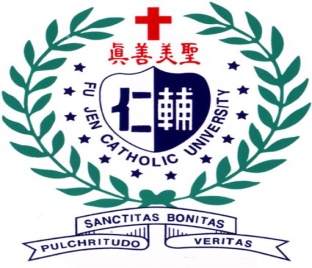 輔仁大學       ﹍﹍﹍﹍﹍研究中心申請人單位主管院級單位申請〈籌備〉代表人姓名：姓名：姓名：姓名：姓名：姓名：申請〈籌備〉代表人職稱：職稱：職稱：服務單位：服務單位：服務單位：申請〈籌備〉代表人電話：電話：電話：E-mail：E-mail：E-mail：聯繫人□同代表人姓名：姓名：姓名：姓名：姓名：姓名：聯繫人□同代表人電話：電話：電話：E-mail：E-mail：E-mail：研究中心名稱新設/變更後名稱：原有名稱：新設/變更後名稱：原有名稱：新設/變更後名稱：原有名稱：新設/變更後名稱：原有名稱：新設/變更後名稱：原有名稱：新設/變更後名稱：原有名稱：隸屬級別單位□校級  □院級  學院/系所：□校級  □院級  學院/系所：□校級  □院級  學院/系所：□校級  □院級  學院/系所：□校級  □院級  學院/系所：□校級  □院級  學院/系所：中心功能□研究  □教學 □ 產學合作 □服務 □其他（可複選）□研究  □教學 □ 產學合作 □服務 □其他（可複選）□研究  □教學 □ 產學合作 □服務 □其他（可複選）□研究  □教學 □ 產學合作 □服務 □其他（可複選）□研究  □教學 □ 產學合作 □服務 □其他（可複選）□研究  □教學 □ 產學合作 □服務 □其他（可複選）類別如：老人照護、生醫如：老人照護、生醫如：老人照護、生醫如：老人照護、生醫如：老人照護、生醫如：老人照護、生醫設置地點人員編制（人數）助理教授級助理教授級副教授級副教授級教授級特聘講座教授人員編制（人數）人員編制（人數）博士後研究員博士後研究員助理人員助理人員工讀生其他人員編制（人數）經費來源
與預算額□本校預算□本校預算□基金名稱：□基金名稱：□自籌□單位/其他來源：經費來源
與預算額設置宗旨同質單位□無  □有：□校內  □校外：□有：□校內  □校外：□有：□校內  □校外：□有：□校內  □校外：□有：□校內  □校外：申請繳交附件□研究中心設置辦法〈格式如附件〉□相關會議紀錄  □校級(校發/校務/行政)  □院級(院務)□學年度研究中心執行與計畫書
(下載:http://www.rdo.fju.edu.tw/content/研究中心)□研究中心設置辦法〈格式如附件〉□相關會議紀錄  □校級(校發/校務/行政)  □院級(院務)□學年度研究中心執行與計畫書
(下載:http://www.rdo.fju.edu.tw/content/研究中心)□研究中心設置辦法〈格式如附件〉□相關會議紀錄  □校級(校發/校務/行政)  □院級(院務)□學年度研究中心執行與計畫書
(下載:http://www.rdo.fju.edu.tw/content/研究中心)□研究中心設置辦法〈格式如附件〉□相關會議紀錄  □校級(校發/校務/行政)  □院級(院務)□學年度研究中心執行與計畫書
(下載:http://www.rdo.fju.edu.tw/content/研究中心)□研究中心設置辦法〈格式如附件〉□相關會議紀錄  □校級(校發/校務/行政)  □院級(院務)□學年度研究中心執行與計畫書
(下載:http://www.rdo.fju.edu.tw/content/研究中心)□研究中心設置辦法〈格式如附件〉□相關會議紀錄  □校級(校發/校務/行政)  □院級(院務)□學年度研究中心執行與計畫書
(下載:http://www.rdo.fju.edu.tw/content/研究中心)一設置宗旨目標 *設置宗旨、目標、特色二組織架構 *運作及管理方式三人員編制 *　人力配制、各級人員學術簡歷四空間規劃及運用 * 五財務規劃 *經費來源及使用規劃六研究範疇與重點 * 　包含研究領域對國家產業、社會發展之重要性及貢獻七近、中、長程規劃*與校務、院務發展的關連八自我評鑑指標與方式 *九預期績效 *預期研究成果十其他配合措施或補充資料十一本研究中心相對於其他同性質研究單位之地位及競爭力十二本研究中心之其他附屬業務　十三本研究中心相關單位之協調或參與程度條文編號條目重點條文內容設置依據設置目的組織編成中心主任及人員選任、任期、權利、義務運作模式研究產出之水準經費來源與運用原則自我評鑑之方式其它相關規定